Publicado en  el 27/10/2016 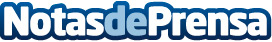 Una casa que se origina a partir de su entorno: la J HouseA día de hoy hay pocas casas que permitan adaptarse y originarse a su entorno. La J House de Herzliya en Israel es un gran ejemploDatos de contacto:Nota de prensa publicada en: https://www.notasdeprensa.es/una-casa-que-se-origina-a-partir-de-su-entorno Categorias: Bricolaje Interiorismo Moda http://www.notasdeprensa.es